家事移工職保費 轉帳代繳最方便  勞保局每3個月(按季)寄送家事移工雇主職保保險費繳款單，於每  年2月、5月、8月、11月的25日前寄送，雇主最遲應該在寬限期  滿日(即3月15日、6月15日、9月15日、12月15日)前繳納。  家事移工雇主按時繳納保險費，以免逾期加徵滯納金！  逾期繳納職保保險費加徵滯納金說明：  自寬限期滿日的次日起至繳納保險費的前1日止，每逾1日加徵應  繳保險費的0.2%滯納金，最多加徵至應繳保險費的20%。相關說明請至勞保局全球資訊網:https://www.bli.gov.tw/0107694.html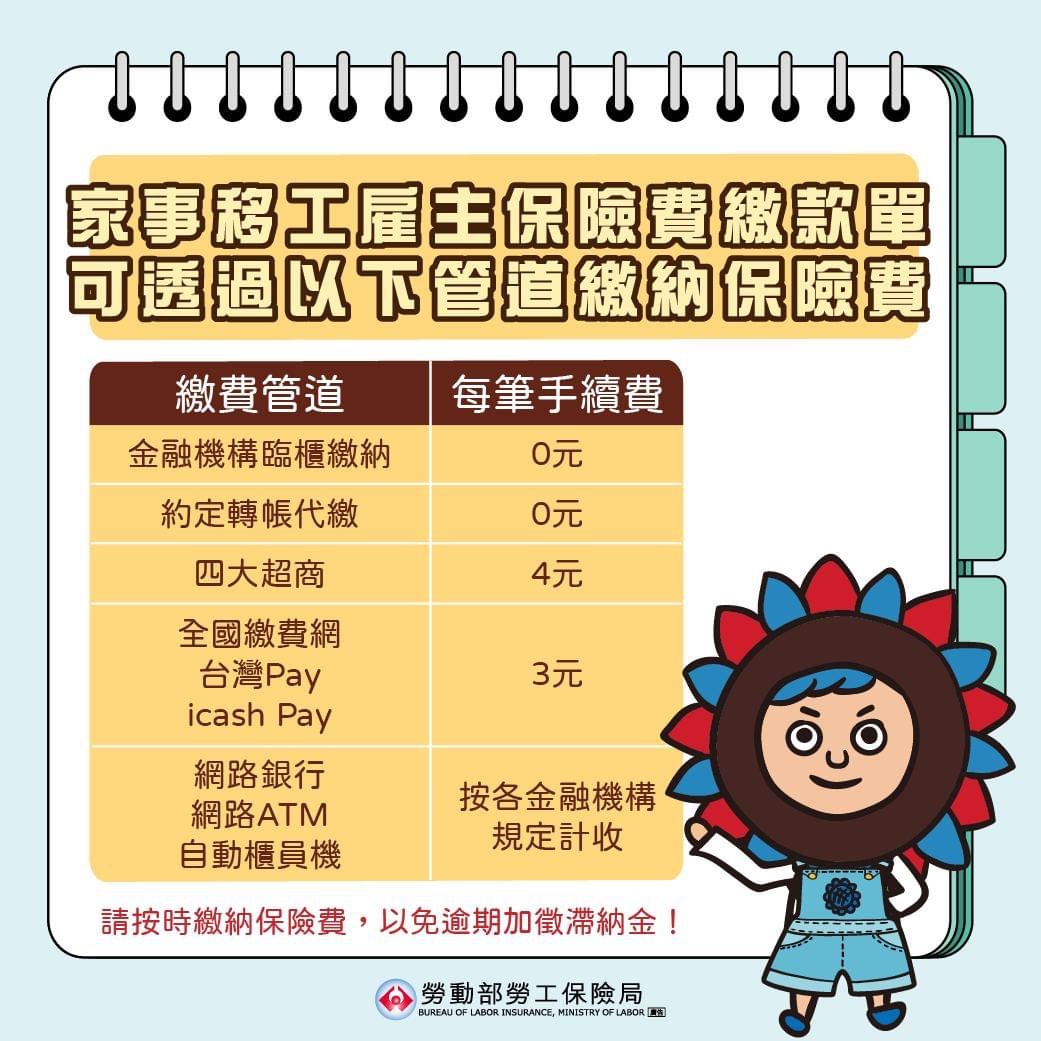 